              ΒΙΟΛΟΓΙΚΗ  ΕΤΑΙΡΕΙΑ  ΚΥΠΡΟΥ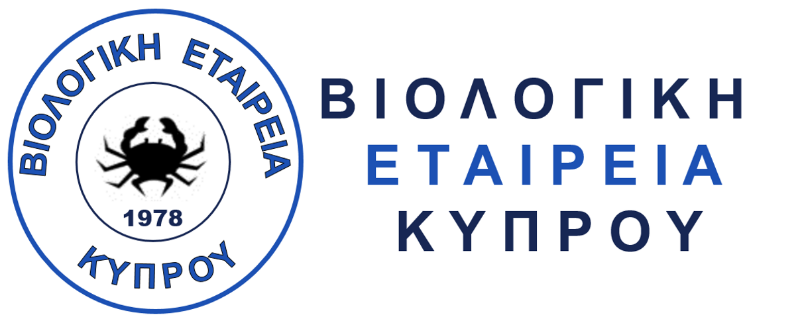                  CYPRUS BIOLOGICAL SOCIETY                       ΥΠΠΑΝ, Γραφείο 207Α, Κίμωνος και Θουκυδίδου                      1434 Λευκωσία, Κύπρος, Τηλ.: 22800951, 99477309, Φαξ: 22800639, 25335682                      Ηλεκτ.Ταχ.: info@cbs.cy  , Ιστοσελ.: https://cbs.cy ΑΙΤΗΣΗ ΥΠΟΒΟΛΗΣΜΕΤΑΠΤΥΧΙΑΚΗΣ ΕΡΓΑΣΙΑΣΒραβείου ΒΕΚ Μεταπτυχιακών Φοιτητών Βιολογίας «Ουράνιος Ιωαννίδης» ΟΝΟΜΑΤΕΠΩΝΥΜΟ ΥΠΟΨΗΦΙΟΥ/ΑΣ ΜΕΤΑΠΤΥΧΙΑΚΟΥ ΦΟΙΤΗΤΗ/ΤΡΙΑΣ:ONOMAΤΕΠΩΝΥΜΟ ΕΠΙΒΛΕΠΟΝΤΑ ΚΑΘΗΓΗΤΗ/ΤΡΙΑΣ:ΤΙΤΛΟΣ ΜΕΤΑΠΤΥΧΙΚΑΚΗΣ ΕΡΓΑΣΙΑΣ:ΠΑΝΕΠΙΣΤΗΜΙΑΚΟ ΙΔΡΥΜΑ ΕΚΠΟΝΗΣΗΣ ΜΕΤΑΠΤΥΧΙΚΑΚΗΣ ΕΡΓΑΣΙΑΣ:ΒΑΘΜΟΣ ΜΕΤΑΠΤΥΧΙΚΑΚΗΣ ΕΡΓΑΣΙΑΣ:ΜΕΓΙΣΤΟΣ ΒΑΘΜΟΣ ΠΟΥ ΘΑ ΜΠΟΡΟΥΣΕ ΝΑ ΠΑΡΕΙ Η ΜΕΤΑΠΤΥΧΙΚΑΚΗ ΕΡΓΑΣΙΑ:ΕΤΟΣ ΟΛΟΚΛΗΡΩΣΗΣ/ΔΗΜΟΣΙΕΥΣΗΣ ΜΕΤΑΠΤΥΧΙΚΑΚΗΣ ΕΡΓΑΣΙΑΣ:ΔΙΕΥΘΥΝΣΗ ΥΠΟΨΗΦΙΟΥ/ΑΣ ΦΟΙΤΗΤΗ/ΤΡΙΑΣ: ΚΙΝΗΤΟ ΤΗΛΕΦΩΝΟ ΥΠΟΨΗΦΙΟΥ/ΑΣ ΦΟΙΤΗΤΗ/ΤΡΙΑΣ:EMAIL ΥΠΟΨΗΦΙΟΥ/ΑΣ ΦΟΙΤΗΤΗ/ΤΡΙΑΣ:ΥΛΙΚΟ ΠΟΥ ΥΠΟΒΑΛΛΕΤΑΙ ΜΕ ΤΗΝ ΑΙΤΗΣΗ ΥΠΟΒΟΛΗΣ: (Σημειώστε √ όπου ισχύει)□ 1. Αίτηση_Επίθετο υποψηφίου_Μία Λέξη κλειδί εργασίας_Έτος δημοσίευσης/συγγραφής_Master.pdf□ 2. Εργασία_Επίθετο υποψηφίου_Μία Λέξη κλειδί εργασίας_Έτος δημοσίευσης/συγγραφής_Master.pdf□ 3. Εργασία_No name_Μία Λέξη κλειδί εργασίας_Έτος δημοσίευσης/συγγραφής_Master.pdf□ 4. Περιγραφή_Επίθετο υποψηφίου_Μία Λέξη κλειδί εργασίας_Έτος δημοσίευσης/συγγραφής_Master.pdf□ 5. Βαθμολογία_Επίθετο υποψηφίου_Μία Λέξη κλειδί εργασίας_Έτος δημοσίευσης/συγγραφής_Master.pdf□ 6. Υποστηρικτικό1_Επίθετο υποψηφίου_Μία Λέξη κλειδί εργασίας_Έτος δημοσίευσης/συγγραφής_Master.pdf□ 7. Υποστηρικτικό2_Επίθετο υποψηφίου_Μία Λέξη κλειδί εργασίας_Έτος δημοσίευσης/συγγραφής_Master.pdf□ Άλλο:Άλλες πληροφορίες:ΥΠΕΥΘΥΝΟΣ ΓΙΑ ΕΠΙΚΟΙΝΩΝΙΑ ΣΧΕΤΙΚΑ ΜΕ ΤΗ ΣΥΜΜΕΤΟΧΗ:Ονοματεπώνυμο:Κινητό τηλέφωνο:E-mail: Δηλώνω Υπεύθυνα με τη συμμετοχή μου ότι αποδέχομαι όλους Όρους και Προϋποθέσεις Συμμετοχής του Βραβείου.Ημερομηνία:							Υπογραφή: